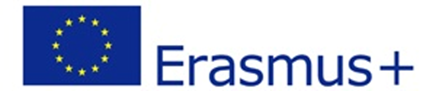 „Erasmus+“ Programme‘s School Exchange Partnership project „Learning Differently!“No. 2018-1-LT01-KA229-047007Bilgoraj, PolandLESSON SCENARIO29th April 2021SubjectEnglish lessonTopicRevision workout unit 5 – powtórzenie słownictwa i struktur gramatycznych z rozdziału 5.ObjectiveUczeń:samodzielnie konstruuje stronę bierną w czasie Present Simple i Past Simple;potrafi utworzyć pytania i przeczenia w stronie biernej w czasie teraźniejszym i przeszłym;udziela odpowiedzi na pytania;utrwala odmianę czasownika „to be” oraz stosuje formy przeszłe innych czasowników;utrwala słownictwo i poprawnie uzupełnia luki w tekście;potrafi pracować w grupie i na forum klasy;uzyskuje i przekazuje informacje i wyjaśnienia;Age group7th gradersTime required45 minutesMethodsprezentacja, quiz interaktywny, wykorzystanie aplikacji internetowej, komunikacyjnaMaterials aplikacja Genially, aplikacja Mentimeter, aplikacja NearpodActivitiesrozgrzewka językowa – za pomocą aplikacji Mentimeter uczniowie tworzą chmurę czasowników związanych z aktualnym rozdziałem, następnie tworzą rzeczowniki od podanych czasownikówwspólne omówienie konstrukcji tworzenia strony biernej w czasie Present Simple i Past Simple za pomocą aplikacji Geniallypraca grupowa w aplikacji Nearpod:Matching pairs – dopasowywanie kart ze zdaniami w stronie biernej i w stronie czynnej;Quiz – uczniowie uzupełniają zdania odpowiednimi wyrazami;Fill in the blanks – uczniowie czytają tekst i uzupełniają brakującymi wyrazami;Time to climb – interaktywna gra, uczniowie odpowiadają na pytania w stronie biernej lub dotyczące słownictwa z aktualnego rozdziału;DifferentiationDobranie uczniów w grupy w taki sposób, aby każda para odniosła sukces.Assessment, evaluationEwaluacja lekcji za pomocą aplikacji Nearpod – uczniowie wpisują co im się podobało na lekcji, czego się nauczyli/utrwalili.